Autumn Newsletter 2019-20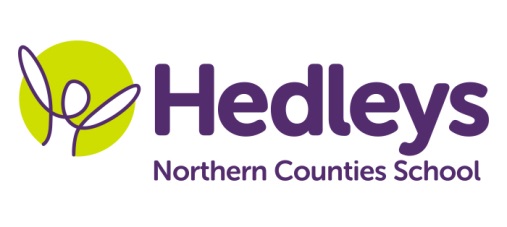 Penshaw ClassDear Parents and carers,After enjoying the long summer holiday the 14 to 19 students have returned to school looking very smart and keen to get to grips with our new timetable.  One change we have had is that each class in school now has a name; the HI classes have all been named after historical places of interest, our class name is Penshaw.  Each student has a copy of their timetable, which will be delivered by both subject teachers and therapists. Each student will be working towards gaining external certificates in English and maths and will also be completing modules to build portfolios to gain Asdan qualifications, focussing on humanities, science and life skills. The students will be encouraged to make their own selection of modules and challenges they wish to study so they can develop their own skills and research their particular interests. The students will also be working through Asdan short programmes in DT – Manufacturing and Art – Expressive arts.  In PE sessions our class will be focussing upon sport and leisure activities that they would like to do and so will be helping to plan the sessions. PE and swimming lessons are on Monday afternoons so both PE and swimming kit will be needed every Monday.  Students will have the opportunity to visit colleges and training centres and will be supported to consider the ranges of post school courses on offer.  The class will also visit different working environments to encourage and identify personal interests and complete work experience placements. We are looking forward to a busy and exciting term, should you have any queries or concerns please do not hesitate to get in touch.Kind regardsJulie Clark and the Penshaw class team.Class teacherOTSALTJulie Clarkj.clark@percyhedley.org.ukJulie Osborne j.osborne@percyhedley.org.uk Poppy Welsh p.welsh@percyhedley.org.uk  Physio Physio PhysioNHS team on referralNHS team on referralNHS team on referral